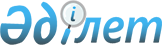 "Асыл тұқымды мал шаруашылығын дамытуды, мал шаруашылығының өнімділігін және өнім сапасын арттыруды субсидиялау бағыттары бойынша 2016 жылға арналған субсидия көлемдерін бекіту туралы" Шығыс Қазақстан облысы әкімдігінің 2016 жылғы 29 ақпандағы № 47 қаулысына өзгерістер мен толықтыру енгізу туралы
					
			Мерзімі біткен
			
			
		
					Шығыс Қазақстан облысы әкімдігінің 2016 жылғы 8 қарашадағы № 341 қаулысы. Шығыс Қазақстан облысының Әділет департаментінде 2016 жылғы 18 қарашада № 4742 болып тіркелді. Қолданылу мерзімінің аяқталуына байланысты тоқтатылды      РҚАО-ның ескертпесі.

      Құжаттың мәтінінде түпнұсқаның пунктуациясы мен орфографиясы сақталған.

      "Қазақстан Республикасындағы жергілікті мемлекеттік басқару және өзін-өзі басқару туралы" Қазақстан Республикасының 2001 жылғы 23 қаңтардағы Заңының 27-бабының 2-тармағына, "Агроөнеркәсіптік кешенді және ауылдық аумақтарды дамытуды мемлекеттік реттеу туралы" Қазақстан Республикасының 2005 жылғы 8 шілдедегі Заңының 7-бабы 2-тармағының 18) тармақшасына, Қазақстан Республикасы Ауыл шаруашылығы министрінің 2014 жылғы 19 қарашадағы № 3-1/600 (Нормативтік құқықтық актілерді мемлекеттік тіркеу тізілімінде тіркелген нөмірі 9987) бұйрығымен бекітілген Асыл тұқымды мал шаруашылығын дамытуды, мал шаруашылығының өнімділігін және өнім сапасын арттыруды субсидиялау қағидаларының 5-тармағына сәйкес, Қазақстан Республикасы Ауыл шаруашылығы министрлігінің 2016 жылғы 27 қазандағы № 3-2-10/25863 хатының негізінде Шығыс Қазақстан облысының әкімдігі ҚАУЛЫ ЕТЕДІ:

      1. "Асыл тұқымды мал шаруашылығын дамытуды, мал шаруашылығының өнімділігін және өнім сапасын арттыруды субсидиялау бағыттары бойынша 2016 жылға арналған субсидия көлемдерін бекіту туралы" Шығыс Қазақстан облысы әкімдігінің 2016 жылғы 29 ақпандағы № 47 қаулысына (Нормативтік құқықтық актілерді мемлекеттік тіркеу тізілімінде тіркелген нөмірі 4421, 2016 жылғы 8 сәуірде "Дидар" № 39 (17279), 2016 жылғы 7 сәуірде "Рудный Алтай" № 39 (19791) газеттерінде жарияланды) мынадай өзгерістер мен толықтыру енгізілсін:

       1 тармақ мынадай редакцияда жазылсын:

      "1. Осы қаулыға 1, 2 қосымшаларға сәйкес асыл тұқымды мал шаруашылығын дамытуды, мал шаруашылығының өнімділігін және өнім сапасын арттыруды субсидиялау бағыттары бойынша 2016 жылға арналған субсидия көлемдері бекітілсін.";

      аталған қаулыға қосымшада:

      оң жақтағы жоғарғы бұрыштағы мәтін мынадай редакцияда жазылсын:

      "Шығыс Қазақстан облысы әкімдігінің 2016 жылғы 29 ақпандағы № 47 қаулысына 1 қосымша";

       қосымшаның атауы мынадай редакцияда жазылсын:

      "Жергілікті бюджеттен асыл тұқымды мал шаруашылығын дамытуды, мал шаруашылығының өнімділігін және өнім сапасын арттыруды субсидиялау бағыттары бойынша 2016 жылға арналған субсидия көлемдері";

      осы қаулыға қосымшаға сәйкес 2 қосымшамен толықтырылсын.

      2. Осы қаулы алғашқы ресми жарияланған күнінен бастап қолданысқа енгізіледі.

 Асыл тұқымды мал шаруашылығын дамытуды, мал шаруашылығының өнімділігін және өнім сапасын арттыруды субсидиялау бағыттары бойынша республикалық бюджеттен берілетін 2016 жылға арналған субсидиялардың көлемдері
					© 2012. Қазақстан Республикасы Әділет министрлігінің «Қазақстан Республикасының Заңнама және құқықтық ақпарат институты» ШЖҚ РМК
				
      Шығыс Қазақстан облысының

      әкімі

Д. Ахметов
Шығыс Қазақстан 
облысы әкімдігінің 
2016 жылғы "8" қарашадағы 
№ 341 қаулысына қосымшаШығыс Қазақстан 
облысы әкімдігінің 
2016 жылғы 29 ақпанағы 
№ 47 қаулысына 2 қосымша№

Субсидиялау бағыты

Өлшем бірлігі

1 бірлікке арналған субсидиялар нормативі, теңге

Субсидияланатын көлем

Субсидиялар сомасы, мың теңге

Мал шаруашылығы

Мал шаруашылығы

Мал шаруашылығы

Мал шаруашылығы

Мал шаруашылығы

Мал шаруашылығы

Етті мал шаруашылығы

Етті мал шаруашылығы

Етті мал шаруашылығы

Етті мал шаруашылығы

Етті мал шаруашылығы

Етті мал шаруашылығы

1.

Селекциялық және асыл тұқымдық жұмыс жүргізу

Селекциялық және асыл тұқымдық жұмыс жүргізу

Селекциялық және асыл тұқымдық жұмыс жүргізу

Селекциялық және асыл тұқымдық жұмыс жүргізу

Селекциялық және асыл тұқымдық жұмыс жүргізу

 

1)

тұқымдық түрлендірумен қамтылған ірі қара малдың аналық мал басы 

бас

18 000

53 775

967 950

 

2)

асыл тұқымды ірі қара малдың аналық мал басы

бас

20 000

1 971

39 420

 

3)

жалпы табындарда етті асыл тұқымды бұқаларды күтіп-бағу

бас

104 000

2

208

2.

Асыл тұқымды және селекциялық ірі қара малды сатып алу

Асыл тұқымды және селекциялық ірі қара малды сатып алу

Асыл тұқымды және селекциялық ірі қара малды сатып алу

Асыл тұқымды және селекциялық ірі қара малды сатып алу

Асыл тұқымды және селекциялық ірі қара малды сатып алу

1)

отандық асыл тұқымды ірі қара мал 

бас

154 000

6 000

924 000

 

2)

импортталған асыл тұқымды селекциялық ірі қара мал 

бас

118 000

425

50 150

3.

Сиыр етін өндіру құнын арзандату:

Сиыр етін өндіру құнын арзандату:

Сиыр етін өндіру құнын арзандату:

Сиыр етін өндіру құнын арзандату:

Сиыр етін өндіру құнын арзандату:

1)

1 деңгей

кг

300

180 000

54 000

2)

2 деңгей

кг

170

306 000

52 020

3)

3 деңгей

кг

100

1 000 000

100 000

 

4.

Бұқашықтарды өндірудің бірінші деңгейіндегі бордақылау алаңдарына өткізу

бас

24 000

1 200

28 800

Барлық сома:

Барлық сома:

2 216 548

Сүтті мал шаруашылығы

Сүтті мал шаруашылығы

Сүтті мал шаруашылығы

Сүтті мал шаруашылығы

Сүтті мал шаруашылығы

Сүтті мал шаруашылығы

1.

Селекциялық және асыл тұқымдық жұмыс жүргізу

Селекциялық және асыл тұқымдық жұмыс жүргізу

Селекциялық және асыл тұқымдық жұмыс жүргізу

Селекциялық және асыл тұқымдық жұмыс жүргізу

Селекциялық және асыл тұқымдық жұмыс жүргізу

1)

асыл тұқымды ірі қара малдың аналық мал басы

бас

20 000

792

15 840

Сүт өндіру құнын арзандату:

Сүт өндіру құнын арзандату:

Сүт өндіру құнын арзандату:

Сүт өндіру құнын арзандату:

Сүт өндіру құнын арзандату:

1)

1 деңгей

кг

25

17 100 000

427 500

2)

2 деңгей

кг

15

9 635 000

144 525

3)

3 деңгей

кг

10

8 878 900

88 789

Барлық сома:

Барлық сома:

676 654

Етті құс шаруашылығы

Етті құс шаруашылығы

Етті құс шаруашылығы

Етті құс шаруашылығы

Етті құс шаруашылығы

Етті құс шаруашылығы

 

1.

Отандық және шетелдік асыл тұқымды репродукторлардан ата –енелік нысандағы етті асыл тұқымды тәуліктік балапандарды сатып алу

бас

300

95 903

28 771

2.

Құс етін өндіру құнын арзандату:

Құс етін өндіру құнын арзандату:

Құс етін өндіру құнын арзандату:

Құс етін өндіру құнын арзандату:

Құс етін өндіру құнын арзандату:

1)

1 деңгей

кг

70

11 500 000

805 000

2)

2 деңгей

кг

66

3 828 000

252 648

3)

3 деңгей

кг

50

4 000 000

200 000

Барлық сома:

Барлық сома:

1 286 419

Қой шаруашылығы

Қой шаруашылығы

Қой шаруашылығы

Қой шаруашылығы

Қой шаруашылығы

Қой шаруашылығы

1.

Селекциялық және асыл тұқымдық жұмыс жүргізу

Селекциялық және асыл тұқымдық жұмыс жүргізу

Селекциялық және асыл тұқымдық жұмыс жүргізу

Селекциялық және асыл тұқымдық жұмыс жүргізу

Селекциялық және асыл тұқымдық жұмыс жүргізу

 

1.

Асыл тұқымды еркек тоқтылар мен тұсақтарды сатып алу 

бас

8 000

16 500

132 000

1.

Қой етін өндіру құнын арзандату:

Қой етін өндіру құнын арзандату:

Қой етін өндіру құнын арзандату:

Қой етін өндіру құнын арзандату:

Қой етін өндіру құнын арзандату:

1)

1 деңгей

кг

200

45 000

9 000

2)

2 деңгей

кг

100

160 000

16 000

2.

Биязы жүн өндіру құнын арзандату

кг

130

13 000

1 690

Барлық сома:

Барлық сома:

158 690

Жылқы шаруашылығы

Жылқы шаруашылығы

Жылқы шаруашылығы

Жылқы шаруашылығы

Жылқы шаруашылығы

Жылқы шаруашылығы

1.

Асыл тұқымды жылқыларды сатып алу

бас

40 000

2 300

92 000

2.

Жылқы еті

кг

92

350 000

32 200

2.

Қымыз өндіру құнын арзандату

кг

60

1 080 000

64 800

Барлық сома:

Барлық сома:

189 000

Шошқа шаруашылығы

Шошқа шаруашылығы

Шошқа шаруашылығы

Шошқа шаруашылығы

Шошқа шаруашылығы

Шошқа шаруашылығы

1.

Шошқа етін өндіру құнын арзандату

кг

98

735 000

72 030

Барлық сома:

Барлық сома:

72 030

Марал шаруашылығы (бұғы шаруашылығы)

Марал шаруашылығы (бұғы шаруашылығы)

Марал шаруашылығы (бұғы шаруашылығы)

Марал шаруашылығы (бұғы шаруашылығы)

Марал шаруашылығы (бұғы шаруашылығы)

Марал шаруашылығы (бұғы шаруашылығы)

1.

Асыл тұқымды маралдарды (бұғыларды) сатып алу

бас

30 000

45

1 350

Барлық сома

Барлық сома

1 350

Жиыны:

Жиыны:

4 600 691


